Numero de documento: 5795fecha y hora: 2021-07-28 10:41:10Para: OTONIEL VARAS DE VALDEZ GONZALEZAsunto: No sesiono CTCM mes de julioDependencia: PRESIDENCIA MUNICIPALDepartamento/Area: DIRECCION DE AREA DE TRANSPARENCIA Y BUENAS PRACTICASDocumento: OficioDirección de CatastroSupervisión y Estudios Of. 110/2021Por medio del presente me permito informar que el Consejo Técnico de Catastro del Municipio de San Pedro Tlaquepaque NO sesiono durante el mes de julio del 2021.Sin otro asunto en lo particular, aprovecho la ocasión para enviarle un cordial saludo."AÑO 2021, CONMEMORACIÓN DE LOS 200 AÑOS DE LA PROCLAMA DE LA INDEPENDENCIA DE LA NUEVA GALICIA EN EL MUNICIPIO DE SAN PEDRO TLAQUEPAQUE, JALISCO, MÉXICO."ATENTAMENTE
IGNACIO AVALOS ABUNDIS
DIRECCION DE CATASTRO
TESORERIA MUNICIPIALCopias para:PORTAL DE TRANSPARENCIA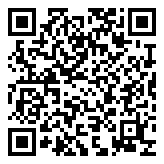 237290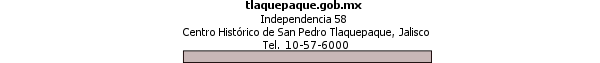 